PSE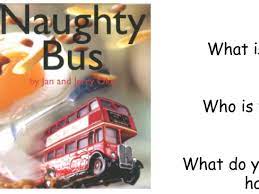 